四川信息职业技术学院科技与社会服务处关于广元市科学技术局征集科技人才组建广元市科技人才库的的通知各位教职工：广元市科学技术局开始征集科技人才组建广元市科技人才库，请根据申报通知积极申报。要求如下：1.申报截止时间：2024年4月25日。2.《信息表》一式1份，提交至科技与社会服务处0814。电子稿通过协同提交至科社处张金玲。附件1：申报通知附件2：申报表四川信息职业技术学院科技与社会服务处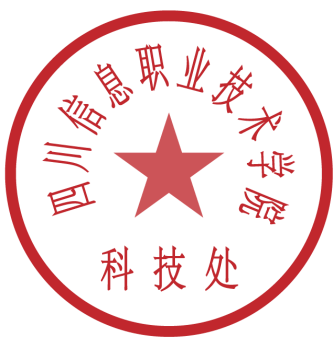                                    2024年4月11日	广元市科学技术局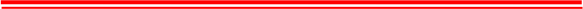 广元市科学技术局关于征集科技人才组建广元市科技人才库的通   知各县（区）、广元经开区科技主管部门 ， 市级有关部门（单位）：为深入学习贯彻党的二 十大精神和习近平总书记关于做好 新时代人才工作的重要思想，全面落实中央 、省委 、市委人才工 作领导小组会议精神，进一步加强对各领域科技人才的联系服务 和举荐培养，更好促进科技人才交流成长，为科技创新高质量发 展储备一批基础好 、潜力大、专业化 、高素质人才 ，市科技局拟 在全市范围内征集科技人才，组建广元市科技人才库。现将有关事项通知如下。一、征集范围市内各高等院校、科研院所、企事业单位、专业技术服务机构、行业协会及市县有关部门（单位）科技相关专业技术人才。二、基本条件（ 一 ）拥护党的领导，坚持正确的政治方向和政治立场，遵纪守法 ，具有良好的职业道德、科研道德 ，近 3 年内无不良信用记录；（ 二 ）取得硕士及以上学位或具有副高级及以上专业技术职 称 ， 在行业内有特别突出成就的或企业科技人才可适当放宽条件；（三）研究方向符合科技前沿发展趋势或属于国家、省战略性新兴产业领域或属于我市 17 个重点支持产业领域。三、入库程序（ 一 ）单位推荐：充分征求被推荐人本人和所在单位的意见， 县（区）、广元经开区由科技主管部门统 一推荐 ， 市级企事业单  位由市级主管部门统一推荐，高校、科研院所等其他单位可自行推荐。（ 二 ）资格审核：市科技局根据县区和市级部门等推荐的人 才名单，征求市委人才工作领导小组、市人力资源社会保障局意见后 ， 对推荐人才进行综合评定。（ 三 ）人选确定：拟入库的科技人才名单，经市科技局党组 审核批准后正式纳入广元市科技人才库管理，并在市科技局官网公示。四、政策支持按程序进入广元市科技人才库管理的科技人才，市科技局将 结合有关条件，优先推荐申报国家、省、市科技人才项目及科技人才称号等。五、其他事项各县区、广元经开区科技主管部门负责收集汇总辖区内科技 人才（包括企业），各市级部门（单位）负责收集汇总本部门及 本行业企事业单位科技人才，高校、科研院所等其他单位负责收 集汇总本单位科技人才，于 2024 年 4 月 30 日前将《广元市科技 人才库推荐人选信息表》电子档及盖章扫描件报送至广元市科学技术局人事科，（联系人：罗伊曼， 电话：3269691，邮箱：390437430@qq.com）。附件： 广元市科技人才库推荐人选信息表广元市科学技术局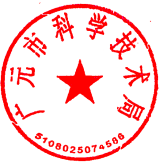 2024 年 4 月 1 日附件：广元市科技人才库推荐人选信息表推荐单位盖章：姓 名性 别身份证 号码所在单位及职务毕业学 校、专业毕业时 间学历及学位专业职务任职资格及专业取得专 业职务 任职资 格时间现从事工作主要业绩及奖项（近 5 年）所属领域备注张三男51080 2 ····市农科院副院长四川大学食品检测专业2012.06硕士研究生/本科学士工程师（食 品工程）2015.1 2食品检 测主持 x 级科技计划项目 xx 项，发 表论文 xx 篇，取得专利 xx 个，获 省科技进步 xx 等奖，研究的 xx 产品实现经济效益 xx。食品饮料  （按照市  17 个产业 专班归类）